
แบบรายงานผล
การฝึกอบรม/พัฒนาบุคลากร ของบุคลากรสำนักงานอธิการบดี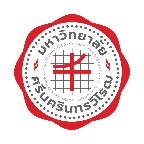 มหาวิทยาลัยศรีนครินทรวิโรฒ รายบุคคล       กลุ่มบุคคล ส่วนที่ 1 ข้อมูลทั่วไปหมายเหตุ แบบรายงานผลการฝึกอบรม/พัฒนาบุคลากร กรณีกลุ่มบุคคล (ให้เพิ่มเติมข้อมูล ชื่อ-นามสกุล และตำแหน่ง)ส่วนที่ 2 ข้อมูลที่ได้รับจากการฝึกอบรม/พัฒนาบุคลากร (โปรดสรุปสาระสำคัญโดยรูปแบบการรายงานความรู้
ที่มีหัวข้อดังต่อไปนี้)2.1 ชื่อหลักสูตร /โครงการ………………………………………………………………………………………………………………………………………………………………………………………………………………………………………………………………………………………………………………………………………………………………………………………………………………………………………………………………………………………………………2.2 วัตถุประสงค์………………………………………………………………………………………………………………………………………………………………………………………………………………………………………………………………………………………………………………………………………………………………………………………………………………………………………………………………………………………………………2.3 เนื้อหา/ความรู้ที่ได้จากการอบรม………………………………………………………………………………………………………………………………………………………………………………………………………………………………………………………………………………………………………………………………………………………………………………………………………………………………………………………………………………………………………2.4 แนวคิดในการปรับใช้ต่อตนเองและหน่วยงาน/ส่วนงาน ……………………………………………………………………………………………………………………………………………………………………………………………………………………………………………………………………………………………………………………………………………………………………………………………………………………………………………………………………………………………………… 2.5 ข้อเสนอแนะ อื่นๆ (ในเชิงพัฒนางานในองค์กร/ตามภาระงานของตำแหน่ง)……………………………………………………………………………………………………………………………………………………………………………………………………………………………………………………………………………………………………………………………………(ลงชื่อ) ................................................................         (...............................................................)(ตำแหน่ง) ................................................................ส่วนที่ 3 ความคิดเห็นของผู้บังคับบัญชา ……………………………………………………………………………………………………………………………………………………………………………………………………………………………………………………………………………………………………………………………………(ลงชื่อ) ................................................................         หัวหน้างาน (...............................................................)……………………………………………………………………………………………………………………………………………………………………………………………………………………………………………………………………………………………………………………………………(ลงชื่อ) ................................................................ผู้อำนวยการ/หัวหน้าฝ่าย  (...............................................................)……………………………………………………………………………………………………………………………………………………………………………………………………………………………………………………………………………………………………………………………………(ลงชื่อ) ................................................................ผู้อำนวยการสำนักงานอธิการบดี (...............................................................)หมายเหตุ   ส่งรายงานผลการฝึกอบรม/พัฒนาบุคลากร ให้ผู้บังคับบัญชาตามลำดับ หลังสิ้นสุดการฝึกอบรม/พัฒนาบุคลากร ภายใน 15 วันส่งสำเนารายงานผลการฝึกอบรม/พัฒนาบุคลากร ที่ผ่านผู้บังคับบัญชาตามลำดับแล้ว เป็นไฟล์ PDF ไปที่ 
e-mail : swurmic@gmail.com เพื่อรวบรวมผสาน คัดเลือก และเผยแพร่ความรู้ที่ได้จากการฝึกอบรมให้บุคลากรในสำนักงานอธิการบดีทราบผ่านระบบสารสนเทศต่อไปชื่อ - นามสกุล :ตำแหน่ง :สังกัด :สังกัด :วัน/เดือน/ปี ที่อบรม :สถานที่ :หน่วยงานผู้จัด : หน่วยงานผู้จัด : ค่าใช้จ่าย     มี      จำนวน .................................. บาท (................................................................................................)               เบิกจ่ายจากงบประมาณ     แผ่นดิน      เงินรายได้   งบอื่นๆ (โปรดระบุ)  ....................  ไม่มี    ค่าใช้จ่าย     มี      จำนวน .................................. บาท (................................................................................................)               เบิกจ่ายจากงบประมาณ     แผ่นดิน      เงินรายได้   งบอื่นๆ (โปรดระบุ)  ....................  ไม่มี    ใบประกาศนียบัตร /เกียรติบัตร /วุฒิบัตร :       มี               ไม่มีใบประกาศนียบัตร /เกียรติบัตร /วุฒิบัตร :       มี               ไม่มี